INDICAÇÃO Nº 4118/2017Sugere ao Poder Executivo Municipal que proceda a troca de 03 lâmpadas defronte a Represa Santa Alice, esquina com Rua Claudio Manoel da Costa e Avenida Sebastião de Paula Coelho no Rochelle. (A).Excelentíssimo Senhor Prefeito Municipal, Nos termos do Art. 108 do Regimento Interno desta Casa de Leis, dirijo-me a Vossa Excelência para sugerir ao setor competente que proceda a troca de 03 lâmpadas defronte a Represa Santa Alice, esquina com Rua Claudio Manoel da Costa e Avenida Sebastião de Paula Coelho no Rochelle.Justificativa:Fomos procurados por munícipes solicitando essa providencia, pois da forma que se encontra o local está escuro, causando transtornos e insegurança.Plenário “Dr. Tancredo Neves”, em 27 de Abril de 2017.José Luís Fornasari                                                  “Joi Fornasari”Solidariedade                                                    - Vereador -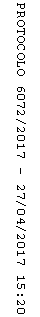 